Российский союз промышленников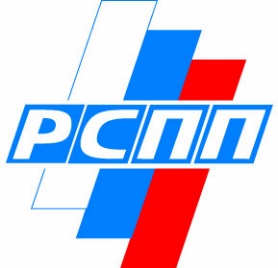               и предпринимателей                                КОМИССИЯ           ПО СТРОИТЕЛЬНОМУ КОМПЛЕКСУ____________________________________________________________________________Программа заседания на тему:«Индивидуальное жилищное строительство и малоэтажное строительство индустриальным способом»Дата, время и место проведения: 12 июля 2022 года, 10.00 (МСК), г. Москва, Котельническая набережная, 17, здание РСПП, зал 121 Участники: члены Комиссии, приглашенные лица. №Время/минФИО и должность докладчика3Вступительное словоЯковлев Владимир Анатольевич,Председатель Комиссии, Президент РСС5Информационное сообщениеЧерепов Виктор Михайлович,Вице-президент РСПП по социальной политике и трудовым отношениям5Информационное сообщениеПахомов Сергей Александрович,Председатель Комитета ГосДумы по строительству и ЖКХ(по согласованию)15Информационное сообщение«Индустриальное домостроение в индивидуальном жилищном строительстве. Нормативно-техническая база и стратегия развития»Копытин Андрей Викторович,И.о. директора ФАУ ФЦС10Информационное сообщение «Индустриальные технологии в ИЖС»Куприн Роман Григорьевич,Заместитель Директора Департамента металлургии и материалов Минпромторга России10ВКСИнформационное сообщение«Результаты анализа Счетной палаты РФ в части ИЖС»Ковалевич Михаил Константинович,Директор Департамента аудита и регионального развития и ЖКХ Счетной Палаты Российской Федерации15Пленарный доклад«Итоги строительства индивидуального малоэтажного жилья по итогам 2021 года и 5 месяцев 2022 года. Перспективы строительного комплекса ИЖС на текущий год»Бетин Олег Иванович,Заместитель Председателя Общественного совета при Минстрое России, член Правления РСС10Содоклад«Комплексное развитие строительства малоэтажных жилых комплексов с применением индустриального домостроения и проектным финансированием в рамках ФЗ-214» Пороцкий Константин Юрьевич,Председатель Комитета РСС по малоэтажному жилищному строительству10Информационное сообщение«Роль и планы ДОМ.РФ в сфере развития малоэтажной и индивидуальной застройки»Финогенов Антон Владимирович,Заместитель генерального директора Фонда ДОМ.РФ10Информационное сообщение«Повышение комфортности проживания в малоэтажных домах из деревянных конструкций за счет индустриализации процесса применения элементов зданий высокой готовности, отвечающих требованиям энергоэффективности и экологичности и оснащенных современными системами жизнеобеспечения» Крючков Виталий Геннадьевич,Генеральный директор НИЦ «Строительство»10Информационное сообщение«Проблемы архитектурного облика малоэтажной застройки»Чугуевская Елена Станиславовна Генеральный директор ОАО «Гипрогор»10Информационное сообщение«Опыт Белгородской области в ИЖС и малоэтажном строительстве индустриальным способом»Калашников Николай Васильевич,Председатель Правления Ассоциации"СРО "Строители Белгородской области"Иванов Антон Александрович,Мэр г. Белгорода15ВКСИнформационное сообщение«Пилотные проекты по развитию малоэтажного строительства в Сибири. Проблематика и особенности реализации сделок ИЖС в рамках проектного финансирования»Писарев Павел Валерьевич,  Заместитель Председателя Правительства Иркутской области Штихлинг Евгений Александрович,Директор корпоративного бизнеса Сибирского регионального центра ДОМ.РФ10 Информационное сообщение«Развитие рынка деревянного домостроения и обеспечение его устойчивого роста в современных условиях»Ли Маргарита Енхеновна,Вице-президент ООО «УК Сегежа Групп»,Руководитель дивизиона «Домостроение»10Информационное сообщение«Расширение применения стали в индивидуальном и жилом строительстве» Данилов Александр Николаевич,Генеральный директор Ассоциации развития стального строительства10Информационное сообщение«Сокращение затрат при строительстве сетей электроснабжения коттеджных поселков и сельских поселений»Солуянов Юрий Иванович,Президент Ассоциации «Росэлектромонтаж»